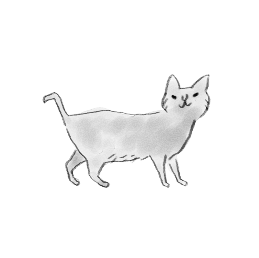 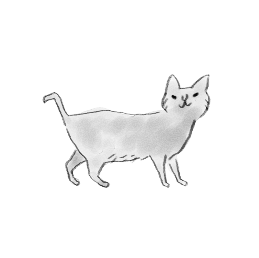 公益社団法人日本精神保健福祉士協会・入会案内公益社団法人日本精神保健福祉士協会・入会案内『全国の精神保健福祉士の仲間とつながろう！』　若年会費減額制度あり！！生涯研修制度や機関誌、構成員メールマガジンなどさまざまな会員特典あり！『全国の精神保健福祉士の仲間とつながろう！』　若年会費減額制度あり！！生涯研修制度や機関誌、構成員メールマガジンなどさまざまな会員特典あり！詳しくはＷＥＢで！！⇒https://www.jamhsw.or.jp/　NEWS『全国の精神保健福祉士の仲間とつながろう！』（公社）日本精神保健福祉士協会　新規入会者受付中！若年会費減額制度あり！！　詳しくは⇒https://www.jamhsw.or.jp/